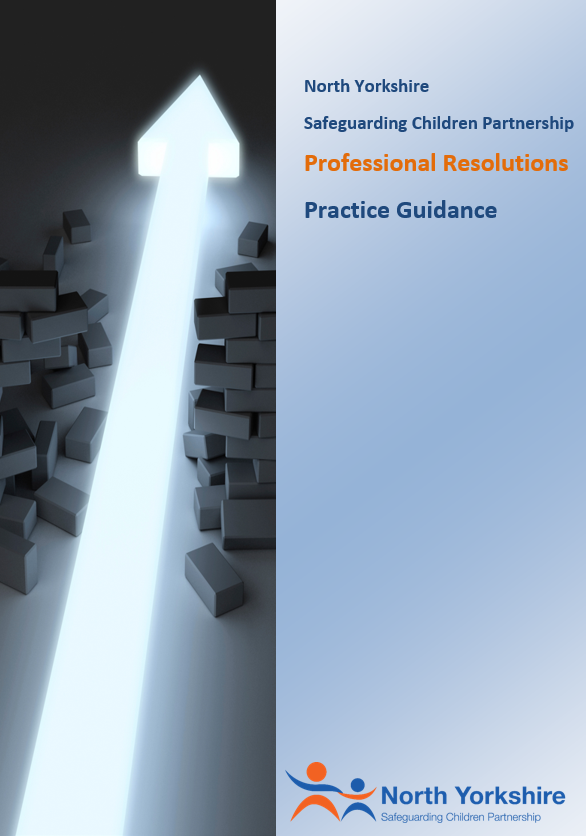 Professional Resolutions Practice GuidanceNorth Yorkshire Safeguarding Children PartnershipProfessional Resolutions Practice GuidanceIntroductionThe purpose of this practice guidance is to ensure that where issues between agencies arise involving the safety and welfare of children or young people, matters can be resolved in a timely manner.Professional disagreements will sometimes arise over another professionals’ decisions, actions or lack of actions in relation to a referral, an assessment or an enquiry which are considered to be unsafeThe child’s safety and welfare must be of paramount consideration.  Professional differences must not inhibit timely and clear decision making.  All professionals working with children and families have a duty to:act assertively and proactively to ensure the child’s safety and welfare is seen as a priority at all levels of professional activity.Professionals involved must also ensure that problems are resolved within the shortest timescale possible to protect the child. Individuals should therefore exercise their judgement as to whether the timelines outlined in this practice guidance needs to be achieved more quickly.Key PrinciplesProfessionals should:Share information appropriately when requiredSeek to resolve an issue quickly at a practice level rather than at a management levelAvoid disputes that place children at further risk by obscuring the focus on the child or delaying decision makingLiaise with lead safeguarding professionals or child protection designates in their organisation at the earliest opportunityKeep the focus on the child’s safety and welfare at all timesEnsure they are familiar with the escalation routes within their agency for escalation and resolutionEnsure accurate and contemporary recording on the child’s file of key decisions and reasons for the decisionStay proactively involved; safeguarding is everyone’s responsibilityUse the NYSCP resolution process set out in Section 5 “Process for Professional Resolutions”Roles of professionals and agenciesProfessionals providing services to children and families should work together across all agencies.  Professionals working directly with children and their families should share information appropriately in line with national and local guidance.Although the Local Authority is allocated a ‘lead’ role in co-ordinating responses, safeguarding is everyone’s responsibility and effective intervention is dependent upon inter-agency information sharing, planning and multi-agency service responses.Problem resolution is an integral part of professional co-operation and joint working. All agencies must adopt a proactive approach towards problem solving which enables professional disagreements to be resolved as quickly as possible and in most cases by practitioners.Professionals’ actions should always be based on a robust assessment of the risk of harm to the child(ren) and the impact of the given situation on the child’s wellbeing.  The timescales identified within this document are practice guidance and refer to the maximum timescales agencies should follow.  In some cases it may be necessary for action to be taken sooner to protect a child or young person.  Timescales should not be a reason for delaying action.If a child is thought to be at immediate risk of harm the designated safeguarding lead within the agency identifying the concern should be informed immediately. It is vital that if the child is felt to be at immediate risk, the police and Children’s Social Care must be contacted.Professional DisagreementsDisagreements are most likely to arise around thresholds, roles and responsibilities, the need for action and communication. Some examples may include:Where one professional disagrees with the action of another around a particular course of action, such as closing involvement with a child or family. Where one worker or agency considers that another worker or agency has not completed an agreed action for no acceptable or understood reason. Where one agency considers that the plan is inappropriate and that a child’s needs are not being best met by the current plan. This could include a disagreement that a particular agency does not feel it needs to be involved, but another does. Where a member of staff or an agency considers that the child’s safeguarding needs are better met by a Child Protection Plan and have requested that a Child Protection Conference be called and feel that this has been refused. Where a range of professionals have concerns about an agency’s response to safeguarding concernsThis is not an exhaustive list and disagreements may arise in a number of areas.Process for Professional ResolutionsThe NYSCP Professional Resolutions process is set within seven stages.  The table below identifies the actions at each stage of the process, who is responsible at each stage and timescales for completing actions.TitleProfessional Resolutions Practice GuidanceVersion1.3Date21/07/2021EditedNYSCP Policy & Development OfficerUpdate and Approval ProcessUpdate and Approval ProcessUpdate and Approval ProcessUpdate and Approval ProcessVersionGroup/PersonDate Comments0.1NYSCB Business Manager06/05/2015Approved0.1NYSCB Executive13/05/2015Approved1.0NYSCB Board22/06/2015Baseline version for information1.1NYSCB Policy and Development Officer15/03/2018Reviewed and updated1.2NYSCP Business Unit11/11/2019Updated following NYSCP launch1.3NYSCP Business Unit21/07/2021Reviewed by IRO Manager and Head of Safeguarding – no changes requiredIssue Date27/07/2021Review Date21 July 2023Reviewing OfficerNYSCP Policy and Development OfficerStageActionOwnerTimescale1A professional from an agency involved with the child is unhappy with a decision or response or inaction from any agency and this has been discussed between the agencies concernedProfessional from referring agencySeek to resolve within 24 to 96 hrs.2The professional discusses the decision with their Line Manager.Professional from the concerned agency and Line ManagerImmediate once discussion has taken place3The Line Manager in the agency raising the concern liaises with the named or Designated Safeguarding Lead within the agency who will then discuss the concern or response with the line manager of the decision maker in the receiving agency.Line Manager in agency raising a concern.Named or Designated Safeguarding LeadLine Manager of Decision Maker in Receiving AgencyWithin a maximum of 10 working days from the date of referral or the disputed decision or action or in a timescale which keeps the child safe, whichever is the sooner.4If the Designated Safeguarding Lead is unable to resolve the matter with the Line Manager of the receiving agency, then the matter should be escalated to the next most senior person in the line management hierarchy (for both agencies concerned).Designated Safeguarding Lead of Referring AgencyThe timescale for resolution should still be within 10 working days.5Designated Safeguarding Lead of the concerned agency makes a referral directly to the Chair of the LSCB via the LSCB Business ManagerDesignated Safeguarding Lead of Referring AgencyWithin one working day.6A multi-agency panel convenedNYSCB Business Unit ManagerWithin 3 working days of the issue being raised with the LSCB Chair (no longer than 13 working days from the point of disagreement being raised)7The panel will consider all information gathered in the course of the dispute and make recommendations about how the matter can be resolved.Escalation PanelWithin Meeting (no longer than 13 working days from the point of disagreement being raised) and take no more than 48 hours.